Процеси утворення мінералівДо найбільш важливих факторів утворення мінералів належать температура (Т) і тиск (Р). Також дуже важливими є окислювально-відновні умови середовища (Eh), які залежать від вмісту вільного кисню, хімічних потенціалів (що приблизно відповідає концентрації) вуглекислоти, сірки, фтору та деяких інших елементів, які впливають на кислотність-лужність (рН) середовища мінералоутворення. І, звичайно, величезну роль в утворенні мінералів відіграє вода, яка розчиняє і переносить компоненти, входить до складу багатьох мінералів, є середовищем і регулятором багатьох механізмів утворення мінералів. Таким чином, причинами утворення мінералів можуть бути зміни Т і Р, переохолодження розплаву, перенасичення розчину, а також електрохімічні явища, життєдіяльність живих організмів, радіоактивне випромінювання (в основному α).1. Середовища утворення мінералівДо фізико-хімічних середовищ утворення мінералів належать: магма, водний розчин, колоїдні розчини, тверді (кристалічні або аморфні) середовища, гетерогенні системи (наприклад, «газ-рідина»).Магма – це природний вогненно-рідкий силікатний розплав, який утворюється в астеносфері. В магмі існують прості і комплексні катіони, аніони, а також аніонні групи, наприклад, (Si2O7)6-, n(SiO3)2n-, (Si6O18)12-, n(Si4O11)6n-, (MgO6)10-, (CaO6)10-, (AlO4)5-, (SiO4)4- (Белов, 1976). Ці групи є основою для подальшої побудови структур силікатів. Окрім цього, в магмі присутні Na, K, а також леткі компоненти – H, F, Cl, S, C, N, форма знаходження яких до кінця не з’ясована. Особливу роль в магматичних розплавах відіграє вода, яка знижує температури протікання багатьох процесів і прискорює обмін компонентів.Гідротермальні розчини утворюються як за рахунок поверхневих вод (метеорних), так і за рахунок глибинних (ювенільних) або при дегідратації в процесі прогресивного метаморфізму (метаморфогенних). Є припущення, що вода потрапляє в земну кору під час дегідратації мантії. Очевидно, що речовини розчинені у воді можуть потрапляти туди різними шляхами. Частина речовин виноситься безпосередньо з джерела виділення водного розчину, частина потрапляє в нього при проходженні через контрастні товщі і розчиненні компонентів вмістних порід. Основною формою перенесення речовин водними розчинами є комплексні іони, наприклад: (CuCl2)-, (Cu(HS)2)-(NaHMoO4)0, (KHMoO4)0, (HMoO4)-, (Au(HS)2)-, (AuCl2)-, (AgCl2)-, (Ag(HS)2).Газ є досить рідкісним середовищем утворення мінералів. Перш за все, це вулканічні гази, що відділилися від розплаву, з яких можуть кристалізуватися, наприклад, гематит Fe2O3 або нашатир NH4Cl. З газу також відкладаються кристали льоду, наприклад, біля входів в печери і на кришках погребів в зимовий час.Флюїдом прийнято назвати надкритичну фазу, в яку переходить рідина при підвищенні температури. Як правило, основними компонентами флюїдних систем є Н2О і СО2, однак в особливих випадках значну роль можуть відігравати F, Cl, N, S, CH4. Наявність додаткових компонентів може суттєво змінювати фазову діаграму Н2О, однак в загальному випадку флюїди існують при температурах вище 375-400 °С, при цьому зростання тиску лише незначно зміщує положення критичної точки.Колоїдні розчини – середовище утворення мінералів в придонних умовах водних басейнів під час сінгенезу і діагенезу. Так утворюється багато глинистих мінералів, гідроксиди, для яких часто є характерною оолітова будова. Колоїди також приймають участь в гідротермальних процесах, особливо низькотемпературних.Тверді середовища мінералоутворення можна розділити на аморфні і кристалічні. Прикладом перших служить розкристалізація вулканічного скла. Другі – це поліморфні перетворення речовин (графіт-алмаз), розпад твердих розчинів (плагіоклази, піроксени), метаміктні перетворення радіоактивних мінералів під дією власного випромінювання.Гетерогенні системи – поєднання різних середовищ (рідина–газ, силікатний розплав–газ) – особливі умови утворення мінералів, серед яких слід відмітити області вулканізму (дегазація розчинів і розплавів при падінні тиску), а також випадки дегазації мінеральних джерел. Іще один приклад гетерогенної системи – пневматолітово-гідротермальне мінералоутворення, коли флюїд при охолодженні розпадається на дві фази – газ і рідину.2. Класифікація процесів утворення мінералівЗа умовами утворення всі процеси утворення мінералів прийнято поділяти на дві великі групи – ендогенні та екзогенні. В кожній такій великій групі процесів поєднано декілька типів процесів (і відповідно – генетичних типів мінералоутворення):І. Ендогенні (гіпогенні) – процеси, які зумовлені потраплянням речовини або енергії з глибин Землі (ендо – всередині, гіпо – низько, глибоко). Вони включають в себе дві великі групи процесів магматогенні і метаморфогенні, які розрізняються за характером дії на речовину.Магматогенні процеси, так або інакше, пов’язані з кристалізацією магми і діяльністю постмагматичних розчинів; для цих процесів зазвичай характерні:(1) високі температури, (2) підвищений тиск (для інтрузивних утворень), (3) порівняно низький потенціал кисню.Метаморфічні процеси протікають при зануренні порід будь-якого генезису на великі глибини або при піднятті глибинних порід до поверхні і пов’язані з переходом цих порід в нові фізико-хімічні умови. Температури цих процесів можуть змінюватися від низьких до високих, також значно може варіювати і тиск, і потенціали СО2 і О2. Назва – від метаморфос (перетворення, зміна). Особливе положення займають процеси ударного метаморфізму, зумовлені різким підвищенням РТ-параметрів в зонах ударної дії падаючих на Землю космічних тіл.ІІ. Екзогенні (гіпергенні) – процеси, які розвиваються на поверхні Землі або безпосередньо близько від поверхні під впливом енергії Сонця, води, вітру, вільного кисню і СО2 атмосфери (екзо – зовні, гіпер – над, зверху). Для цих процесів характерними є низькі температури і тиск, високий хімічний потенціал СО2 і кисню.3. Ендогенні процеси утворення мінералівЕндогенні (або гіпогенні, глибинні) процеси проходять в надрах Землі та протікають в умовах високих тисків, температур і дії гарячих флюїдів (водних розчинів і газів).Магматичний процес протікає безпосередньо в магматичному розплаві при його застиганні. Основна особливість магматичного процесу  кристалізація мінералів із розплаву при пониженні температури. Кристалізація мінералів відбувається із магми  складного розплаву (розчину) оксидів Si та Al з розчиненими в ньому металами Mg, Ca, Ti, Na, K. Інші елементи (Mn, Ni, Ba, Cu, S та інші) присутні в незначних кількостях. Процес кристалізації магми (швидкість, порядок виділення мінералів, структура та текстура породи) залежать від температури і початкового складу магми, а також від вмісту в магмі летючих компонентів (H2O, CO2, B, P, Li, Cl, F). Вміст летючих компонентів в породах в складі мінералів (апатит, монацит, турмалін, слюди, топаз, карбонати) значно менший ніж в магмі де концентрація їх суми може досягати 15%.Температури мінералоутворення найбільш високі: 1000-1600 оС  при кристалізації магми, яка вилилась на поверхню, і 700-1000 оС при кристалізації магми на глибині, в плутонічних умовах. Базитові (основні) і гіпербазитові (ультраосновні) магми кристалізуються при більшій температурі порівняно із кислими.Температура магми:коматиїтова 1200 до 1600 oCбазальтова 1000 до 1200 oCандезитова 800 дo 1000 oCгранітна 650 дo 900 oCсієнітова 700 дo 800 oCкарбонатитова 500 дo 700 oCРоль тиску  утримання в розплаві летючих компонентів магми: Н2О, СО2, В, P2O5, F, C1 та ін.; присутність цих компонентів значно понижує температуру кристалізації магми. Тиск відповідає глибинам 0-100 кмХімізм. Переважаючі компоненти магматичного розплаву (їх прийнято виражати у вигляді оксидів)  це SiO2, А12О3, Fe2O3, FeO, MgO, CaO, Na2O, K2O. Ці компоненти складають головну масу мінералів магматичних порід, і їх називають породоутворюючими. У сумі на їх частку доводиться близько 90 % складу мінералів, що кристалізуються переважно у вигляді силікатів і алюмосилікатів. Окисно-відновний потенціал контролюється активностями Fe2+ і Fe3+ та летючими компонентами.Окрім переважаючих (породотвірних) компонентів в розплаві знаходяться так звані розсіяні компоненти  LiО, BaO, NiO. Вони, в основному, не дають самостійних мінералів, а розсіюються у вигляді домішок в гратках породоутворюючих мінералів.Присутні також в розплаві і акцесорні компоненти  ZrO2, Р2О5, TiO2, Сг2О3, Т12О3. Вони містяться в незначних кількостях, але навіть при низькому вмісті прагнуть відокремитися у вигляді самостійних мінералів і при цьому утворюють фосфати ‒ апатит, монацит; оксиди ‒ рутил, хроміт, магнетит.Найбільш важливим при оцінці хімізму магматичних процесів є вміст в розплаві кремнезему, якій може змінюватись від 25 до 80 %.Послідовну зміну парагенезисів, що відповідають породам нормального ряду, можна представити як реакційний ряд Боуена. Американський петролог Н. Боуен показав, що кристалізація розплаву починається з утворення найбільш тугоплавких, багатих Mg і Fe силікатів. Пізніше, у міру зниження температури, в результаті реакцій з розплавом, до ним приєднуються Ca-Mg силікати і алюмосилікати Са, Na і К. У результаті утворюється переривистий ряд істотно залізо-магнезіальних силікатів, названих фемічними (Mg-Fe), і безперервний паралельний ряд салічних (Si-Al) Ca-Na алюмосилікатів. Відповідно виділяють дві гілки реакційного ряду Боуена (рис. 1).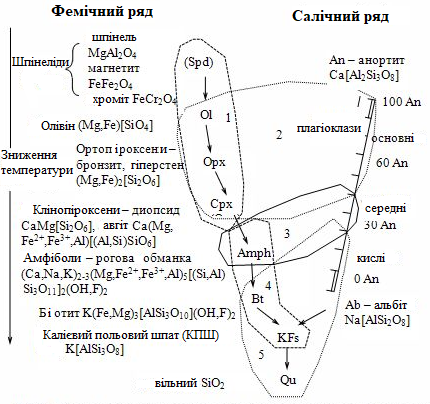 Рис.1. Схема зміни парагенезисів при кристалізації магматичних розплавів (ряд Боуена)Умовні позначення: Spd – шпінеліди, Ol – олівін, Opx – ортопіроксен, Cpx –клінопіроксен, Amph  амфібол Bt – біотит, Pl – плагіоклаз, KFsp – калієвий польовий шпат, Qu – кварц. Парагенезиси: 1. ультраосновних порід (Ol+хроміт=дуніт, Ol+магнетит=олівініт, Ol+Рх=передотити, з них Ol+Орх=гарцбургіт, Ol+Орх+Срх=лерцоліт, Ol+Срх=верліт); 2. основних порід (піроксеніти, з них Орх  ортопіроксеніт, Орх+Срх=вебстерит, Срх – клінопіроксеніт, а також Срх+осн.Pl=габро, Орх+осн.Pl=норит, Срх+Орх+осн.Pl+габро-норит, Ol+осн.Pl+троктоліт; 3. діориту середнійPl+ Amph; 4. сієніту KFsp+Amph+ Pl; 5. граніту KFsp+кисл.Pl+Qu+BtЩо з цього ряду слідує?1) По мірі кристалізації розплаву пізніші мінерали виявляються кислішими, тобто багатші кремнеземом. Порівняння: плагіоклази під час кристалізації збагачуються альбітовим, більш висококремнистим міналом, а склад піроксену відрізняється від олівіну лише кількістю кремнезему, і утворення його можна представити як реакцію раніше викристалізованого олівіну з кремнеземного розплаву: (Mg2+)2[SiО4]+ SiO2=> (Mg,Fe)2[Si2O6] (Відзначимо тільки, що залежно від умов кристалізації і складу системи порядок кристалізації мінералів, наприклад, орто- і клінопіроксену, може мінятися.)2) Крайні члени ряду розділені проміжними продуктами реакції і тому не можуть рівноважно співіснувати один з одним. Це означає, наприклад, що кварц не може співіснувати з олівіном в рівноважному парагенезисі.Магматичні процеси призводять до утворення підвищених концентрацій деяких промислово важливих мінералів і їх родовищ.Таблиця 1Мінерали магматичного походженняПегматитовий процес пов'язаний з кристалізацією залишкового магматичного розплаву, що збагачений леткими сполуками. Пегматити – крупнозернисті та гігантозернисті тіла переважно жильної і лінзоподібної форми; для них характерні слюда, турмалін, берил, сподумен, танталіт, колумбіт, мінерали рідких земель. Пегматити надзвичайно цікаві в практичному відношенні. Вони є єдиним джерелом слюди – мусковіту, джерелом рідкісних металів – літію, берилію, олова, цезію, танталу і ніобію, рідких земель, а також керамічної та п’єзооптичної сировини (п’єзокварц) та ін. Пегматитові жили можуть досягати декількох кілометрів в довжину і декількох десятків метрів потужності. 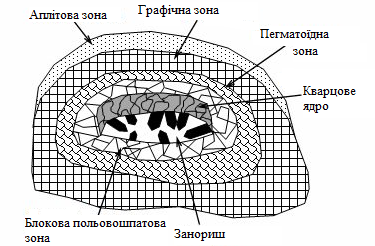 Рис. 2. Будова пегматитового тілаНайбільші в світі кристали видобуті саме з пегматитів. В пегматитах на Слюдянці в районі Байкалу були знайдені кристали мусковіту масою в 1 т; пластини біотиту можуть сягати 7 м2 (Норвегія); кристали сподумену – мінералу, що містить літій, досягають 14 м в довжину (Південна Дакота, США); в пегматитах Волині видобуті найбільші в світі кристали топазу масою до 117 кг.Таблиця 2Мінерали пегматитівПневматолітовий тип утворення мінералів пов'язаний з газоподібними і леткими речовинами, які виділяються з магми. Мінерали утворюються як за рахунок безпосереднього виділення з газів (возгони), так і за рахунок взаємодії з навколишніми породами. 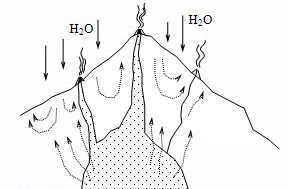 Рис. 3. Механізм утворення вулканічних возгонів ( стрілками показано переміщення летких компонентів)Вулканічні гази в великих кількостях надходять в атмосферу при виверженнях. Про кількість газів, які виділяються, можна уявити з наступних даних. В долині Десяти Тисяч Димів на Алясці фумароли Катман виділили за один рік 1 250 000 т HCl і 200 000 т HF. Один з основних конусів Етни при виверженні виділяв стільки водяної пари, що при її конденсації можна було б отримати 20 млн. л води за добу. Промислове значення мінералів вулканічного походження досить обмежене. Це в першу чергу самородна сірка (яка іноді містить селен). Невеликі родовища самородної сірки відомі на Камчатці і Курильських островах, в Японії, Чилі, Італії. В Італії також видобувають природну борну кислоту – сасолін B(OH)3.Гідротермальний процес пов'язаний з гарячими водними розчинами, які піднімаються від магматичних осередків по різного роду тріщинах і розломах земної кори. По мірі руху гідротерм до поверхні температура і тиск знижуються, і відбувається процес виділення розчинених в них речовин у вигляді жил. Найбільш сприятливі умови для прояву гідротермальних процесів створюються на малих і середніх глибинах (до 3–5 км від поверхні). Причина руху гідротерм – різниця тисків. Високотемпературні (450–300 °С) мінеральні тіла розташовуються ближче до материнської інтрузії, в той час як низькотемпературні (нижче 200 °С) більш віддалені. Це призводить до зонального розташування продуктів гідротермального процесу відносно до тієї інтрузії, з якої вони утворилися. Залежно від умов мінералоутворення і типу мінералізації все гідротермальне утворення мінералів поділяють на наступні типи:1. Плутоногенний тип  гідротерми пов’язані з глибинними магматичними осередками, з їх кристалізацією на глибині і з функціонуванням і розвантаженням розчинів також на глибині, часто неподалік від материнської інтрузії (плутону). Вони формують переважно високо- і середньо-температурну гідротермальну мінералізацію.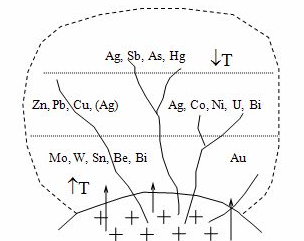 Рис. 4. Зміна мінералізації жил по мірі віддалення від джерела гідротермальних розчинів і зниження їх температури (Т)До цього типу належать високотемпературні кварцові жили, які просторово і генетично тісно пов’язані з грейзенами і мають аналогічну мінералізацію: каситерит, вольфраміт, молібденіт, берил, вісмутин. З нерудних мінералів основними є жильний кварц, флюорит, іноді  топаз, на перефирії жил часто присутні мусковіт, КПШ.До середньотемпературної плутоногенної мінералізації належать карбонатні і кварц-карбонатні жили з мінералами Ag, Co, Ni, Bi, U (Рудні Гори в Чехії і Німеччині); мінералізація неповних аналогів  Co-Ni-арсенідної формації (Хову-Акси, Тува), Ag-Co-Ni формації (Кобальт, Онтаріо, Канада). Середньотемпературними є багаточисельні поліметалічні (Zn, Pb, Cu, часто з Ag) родовища (Рудний Алтай, Забайкалля, Північний Кавказ) і поліметалічна мінералізація, накладена в гідротермальну стадію на скарни – Тетюхе (Дальнегорск), Примор’я. До середньо-високотемпературних відносяться золото-кварцові родовища Якутії, Північного-Сходу Росії.2. Вулканогенні гідротермальні асоціації мінералів формуються за рахунок гідротерм, які пов’язані з близько-поверхневими магматичними осередками, що часто мають вихід на поверхню (вулкани). Мінералоутворення відбувається при швидкому зниженні температури, частих тектонічних рухах, які сприяють скиду тиску. Це помітно на морфології утворених мінералів  характерні дрібнозернисті агрегати, часте утворення халцедону або халцедоноподібного кварцу, просторове поєднання як високотемпературних (каситерит, вольфраміт), так і низькотемпературних мінералів. Приклади вулканогенних гідротермальних утворень:а) кварц-халцедонові жили з золотом (Балей, Забайкалля);б) оловоносні і олово-вісмутові жили, іноді з коломорфним каситеритом  дерев’янистим оловом (Примор’я; Хінган);в) мідно-порфірове зруденіння в кварцових порфірах або близько-поверхневих гранітах (Сорське родовище, Хакасія);г) колчеданні поклади субмаринного характеру, іноді з золотовмістним піритом (Урал);д) антимоніт-вольфрамітові (ферберитові) жили (Зопхіто, Північний Кавказ);е) кратерно-озерні відклади сірки з реальгаром, аурипігментом.3. Телетермальні гідротермальні утворення не мають видимого зв’язку з магматизмом. Прийнято вважати, що це розчини, які далеко («теле-») відійшли від свого безпосереднього джерела. Така мінералізація нерідко приурочена до зон глибинних розломів, в яких також локалізуються дрібні магматичні тіла, створюючи враження генетичного зв’язку. Однак часте утворення без всякої приуроченості до магматичних порід, локалізація в дуже різних за хімізмом і літології породах свідчить, що цей зв’язок ‒ лише вдаваний. Зазвичай такі жили прості за хімічним складом. До цього типу належать родовища Hg, Sb, As  кіноварні (ртутні), антимоніт-кіноварні (сурм’яно-ртутні), такі, як Хайдаркан, Кадамджай (Середня Азія), Акташ (Гірський Алтай), Терлиг-Хая (Тува), Микитівське (Україна).Таблиця 3Мінерали гідротермальних асоціаційНайбільш характерні форми гідротермального мінералоутворення – це жили. Гідротермальні жили утворюються двома способами:1) шляхом заповнення відкритих тріщин мінералами, які відкладаються з розчину. В цьому випадку відбувається послідовне наростання мінеральної речовини на стінки тріщини і ріст від стінок в середину;  2) при метасоматичному утворенні гідротермальних жил розчини, просочуються вздовж тонких, часто капілярних, тріщин, взаємодіють з мінералами вмістних порід, їх розчиняють або  роз’їдають та на їх місці утворюють інші мінерали. Вся зона вздовж тріщини, захоплена такою переробкою гідротермальними розчинами, може утворювати жилу, в якій ріст мінералів буде відбуватися від тріщини (тобто осьової частини жили) в сторону вмістної породи. При цьому, склад метасоматичних жил часто змінюється при переході з однієї вмістної породи в іншу. Наприклад, в кварцових жилах мідного родовища Бьют (США) міднорудні мінерали відкладаються лише в тих ділянках, які залягають в гранітах, а ділянки, які перетинають аплітові зони, складені просто кварцом.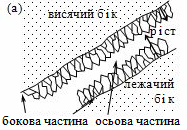 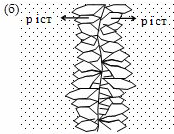 Рис. 5. Схеми будови гідротермальних жил:а) жила заповнення відкритої тріщини, б) метасоматична жила Гідротермальне походження мають більшість руд кольорових, рідкісних і радіоактивних металів, а також різні неметалічні корисні копалини. Гідротермальне утворення мінералів також проявляється в кінці пегматитового процесу.Метаморфічні процеси проходять в надрах земної кори без переплавлення вихідної речовини. Обов’язковими факторами є високий тиск і температура. При регіональному метаморфізмі загальний хімічний склад порід зазвичай мало змінюється, а мінеральні, структурні і текстурні зміни зумовлені в основному фізичними умовами під час перекристалізації. Але процес може проходити також з привнесенням або видаленням деяких речовин, які переміщаються у вигляді іонів разом з газами або рідинами. В такому випадку хімічний склад початкових мінералів змінюється.За ступенем інтенсивності весь процес метаморфізму можна поділити на РТ-області, яким будуть відповідати свої визначені мінеральні асоціації. Цим стадіям з їх характерними мінеральними асоціаціями відповідають фації метаморфізму. Метаморфічні фації називаються за характерними мінералами, або характерному вигляду порід, які виникають при метаморфізмі алюмосилікатних осадових порід (рис. 6). Як видно з рисунка, виділяються області метаморфізму при нормальних (ліва частина діаграми) і підвищених тисках (права частина ‒ поля еклоґітів і дістен-глаукофан-вмістних порід).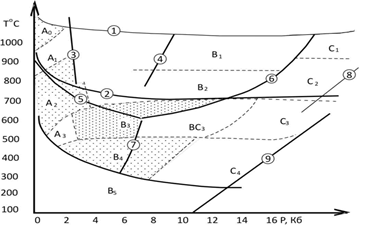 Рис. 6. Схема фацій метаморфізму в Р-Т координатахА0-А3 – фації контактового метаморфізму (А0 – спуріт-мервенітова, А1 – піроксен-роговикова, А2 – амфіболіт-роговикова, А3 – мусковіт-роговикова;В1-В5 – фації регіонального метаморфізму (В1 – двопіроксенова, В2 – біотит-силіманітова, В3 – андалузит-мусковітова, В4 – зелено-сланцева, В5 – преніт-пумпеліїтова);С1-С4 фації високих тисків (С1 – еклоґітова, С2 – кіаніт-гнейсова, С3 – гранат-глаукофанова, С4 – глаукофан-сланцева);Деякі реперні границі і репери (зліва на право): 1) лінія плавлення мокрого базальту; 2) лінія плавлення мокрого граніту; 3) форстерит + кордієрит = енстатит + шпінель;4) анортит + форстерит = енстатит + діопсид + шпінель;5) андалузит = силіманіт;6) силіманіт = кіаніт;7) андалузит = кіаніт;8) гранат + кіаніт + кварц;9) альбіт = жадеїт + кварц.Таблиця 4Мінерали метаморфічних асоціацій 4. Екзогенні процеси утворення мінералівЕкзогенні (гіпергенні) процеси, розвиваються на поверхні Землі або в безпосередній близькості від поверхні під впливом енергії Сонця, води, вітру, вільного кисню і СО2 атмосфери (екзо – зовні, гіпер – над, зверху). Для цих процесів характерні наступні фактори мінералоутворення:а) зміна фізико-хімічної обстановки РТ-умов. В умовах денної поверхні (низького тиску і температур) багато ендогенних мінералів, які виникають при високих Р і Т, стають не стійкими. Це призводить до їх розкладання, появи нових поліморфних модифікацій, до розпаду твердих розчинів;б) поява нових факторів мінералоутворення ‒ вільного кисню атмосфери, вуглекислоти, атмосферної води (ненасиченої, яка володіє великою розчинною здатністю), різких перепадів температур (добових і сезонних; в областях з різко континентальним кліматом діапазон таких перепадів може сягати 100  С) ‒ є головною причиною екзогенного утворення мінералів, направленого на створення нових мінеральних асоціацій, рівно вісних в поверхневих умовах.Самий простий випадок екзогенної зміни – фізична дезінтеграція порід і мінералів (фізичне вивітрювання), що відбувається під дією коливань температури, оскільки коефіцієнти теплового розширення мінералів в породі мають різні значення. Розтріскування посилюється при попаданні в тріщинки води, особливо при її замерзанні. Однак в чистому вигляді фізичне вивітрювання – явище доволі рідкісне. Зазвичай воно супроводжується, а іноді викликається хімічною зміною мінералів. Залежно від умов зміни мінералів і нового мінералоутворення екзогенні процеси можуть бути диференційовані.4.1. Процеси вивітрювання і окисленняХарактер мінеральних асоціацій, які виникають при вивітрюванні на місці попередніх, залежить від двох обставин: а) від того, що руйнується, тобто які породи підлягають вивітрюванню, які вихідні мінеральні комплекси; б) від умов вивітрювання.Якщо вивітрювання зазнавали силікатні та алюмосилікатні породи, утворюються кори вивітрювання. Якщо екзогенній зміні підлягали рудні, особливо сульфідні асоціації, виникають зони окиснення. Розглянемо вплив умов вивітрювання на прикладі тих і інших.4.1.1. Кори вивітрюванняА. В умовах вологого і жаркого клімату вивітрювання характеризується глибоким окисленням, особливо мінералів, які містять закисні форми елементів (Fe+2, Mn+3), винесенням кремнезему, лужних і лужноземельних елементів, тобто глибокою хімічною зміною породи (рис. 7). При цьому залежно від складу вихідних порід кінцеві продукти будуть відрізнятися.1. Якщо вивітрюванню підлягає ультраосновна порода, відбувається накопичення головним чином оксидів і гідроксидів Fe ‒ гематиту, лимоніту. Іноді кількість їх велика, і виникають промислові концентрації (Єлизаветинське родовище на Уралі).2. Якщо вивітрюванню підлягають основні, кислі або лужні породи, багаті на глинозем, накопичуватися будуть гідроксиди алюмінію ‒ діаспор, гібсит, бйоміт, які утворюють іноді скупчення ‒боксити (Індія, Гвіана, Австралія).І в тому, і в іншому випадку утворення мінералів супроводжується глинистими мінералами, наприклад, каолінітом. Такі кори вивітрювання називаються латеритними.3. Якщо вивітрюються породи, збагачені марганцем, ‒ карбонати Mn (родохрозит), силікатні марганцеві породи (наприклад, метаморфічні сланці з високим вмістом спесартину ‒ марганцевого гранату), утворюються кори вивітрювання марганцевого типу. Потужність таких кір може сягати декількох десятків метрів. При цьому утворюються оксиди і гідроксиди марганцю ‒ піролюзит, манганіт, псиломелан. Інші компоненти порід, які зазнають руйнування, виносяться настільки інтенсивно, що іноді виникають і чисті, суцільні марганцеві руди. Наприклад, піролюзит родовищ такого типу в Гані використовується як високоякісний матеріал при виготовленні електричних акумуляторів. Аналогічні родовища відомі Бразилії.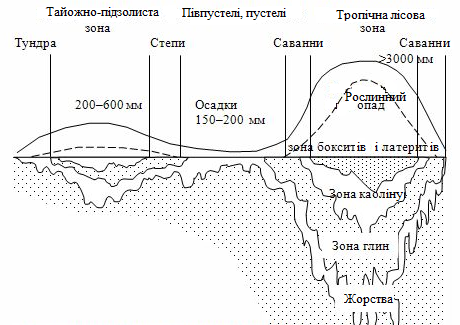 Рис. 7. Будова кори вивітрювання в різних кліматичних зонахБ. В умовах помірного клімату такого інтенсивного хімічного руйнування порід, як у вологому і жаркому кліматі, не відбувається. Найбільш суттєвим є те, що кремнезем залишається на місці вивітрювання, тому продукти вивітрювання будуть відрізнятися від кір латеритного типу.1. За рахунок ультраосновних порід будуть формуватися кори силікатно-нікелевого типу. Що при цьому відбувається? Ультраосновні породи, попередньо серпентинізовані, розкладаються із «скиданням» SiO2 у вигляді тонкодисперсного кварцу ‒ халцедону; виникають глинисті мінерали, карбонат Mg (магнезит), гідроксиди Fe, оксиди Mn. За рахунок нікелю, яким багаті ультраосновні породи, утворюються складні шаруваті силікати Ni (гарнієрит, ревденскіт). Такі кори вивітрювання Південного і Середнього Уралу, використовуються як руди на нікель.2. По кислих породах в умовах помірного клімату буде розвиватися кора глинисто-каолінітового типу: за рахунок руйнування польових шпатів утворюється каолініт, і граніти перетворюються в кварц-каолінітові породи, потужність відкладів яких іноді сягає декількох метрів (в Україні відомі товщі до 100 метрів і більше).3. Кора залізистого типу виникає по карбонатних залізистих відкладах. Карбонати переходять в гідроксиди заліза, скупчення яких представляють дуже цінну руду (тип Бакальского родовища на Південному Уралі).4. При вивітрюванні соляних покладів утворюються гіпсові шляпи: хлориди натрію і калію (галіт і сильвін) розчиняються і виносяться, а більш важкорозчинні сполуки (гіпс, ангідрит, глинисті мінерали) залишаються на місці. При такому типі вивітрювання, якщо воно відбувається в засушливих умова, можуть також утворюватися скупчення боратів, які мають практичне значення (Північно-Західний Казахстан). 4.1.2. Зони окисленняФормування і узагальнену будову зони окислення рудного (сульфідного) тіла можна представити наступним чином (рис. 8).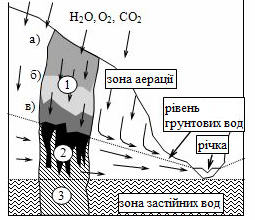 Рис. 8. Будова зони окиснення рудного тілаВище рівня ґрунтових вод в умовах низхідної циркуляції приповерхневх вод зони аерації формується власне зона окиснення (1) з такими підзонами:а) підзона окислених руд. Це область дії атмосферного кисню, дощових вод і вуглекислоти. Тут відбувається інтенсивне окислення сульфідів і утворення вторинних оксидів, гідроксидів та інших мінералів. Розчини поступово збагачуються розчинними сульфатами та іншими проміжними продуктами реакцій і просочуються глибше;б) підзона вилужених окислених руд. Тут посилюється вилуговування сульфідів і винос металів високо-кислими розчинами-електролітами;в) підзона багатих окислених руд. Це окислена верхівка нижчележачої зони вторинного збагачення сульфідами.Нижче, в умовах бічної циркуляції ґрунтових вод, у відновних умовах формується зона вторинного сульфідного збагачення (2). Ще нижче, в зоні застійних вод, знаходяться незмінені первинні руди (3).Головні фактори формування зони окиснення сульфідних родовищ – хімічне і біогенне окиснення мінералів і електрохімічні процеси. Реакції проходять не тільки при участі кисню, але і таких хімічно активних речовин, як H2SO4, CuSO4, FeSO4, Fe2(SO4)3, які утворюються при окисленні:4FeS2 (пірит)+15O2 +2H2O2Fe2(SO4)3 +2H2SO4;MoS2(молібденіт)+4.5O2+3Ca+2+3H2OCa[MoO4](повеліт)+2Ca[SO4]+6H+;CuFeS2(халькопірит)+4O2Cu(SO4)+Fe(SO4);CuFeS2+CuSO42CuS (ковелін)+Fe(SO4);2CuFeS2+3CuSO4+3FeSO4Cu5FeS4(борніт)+2Fe2(SO4)3;Cu5FeS4+Cu+22Cu2S (халькозин)+2CuS+Fe+2;CuS+2ēCu +S-2.Наприклад, зміна халькопіриту схематично представлена на рис. 9. Крім того, в зоні окислення проходять реакції з іншими компонентами, які присутні в розчинах або твердих фазах. Таким шляхом вище рівня ґрунтових вод утворюється велика кількість оксидів і гідроксидів (куприт, лимоніт), карбонатів (малахіт, азурит, смітсоніт, церусит), сульфатів (англезит, гіпс, ярозит), силікатів (вілеміт, геміморфіт), молібдатів (вульфеніт, повеліт). При окислені сульфідів і гідролізі сульфатів заліза утворюються гідроксиди Fe (вохристий лимоніт, натічні агрегати гетиту). Іноді їх так багато, що породи стають зовсім бурими. Збагачену залізом верхню частину зони окислення часто називають залізною шляпою.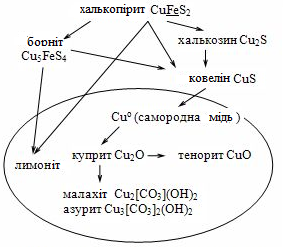 Рис. 8. Схема зміни халькопіриту в зоні окиснення. Оконтурена верхня частина зони (так звана «залізна шляпа»)Води зони окислення після насичення легкорозчинними сполукам виступають як розчин електроліту, в якому пари мінералів утворюють мікрогальванічні елементи. В такій парі мінерал-анод буде розчинятися, а мінерал-катод ‒ ні. Цим пояснюється вибірковість і нерівномірність окиснення різних сульфідів. Приклади пари катод-анод: пірит-галеніт, халькопірит-галеніт, галеніт-сфалерит.Нижче рівня ґрунтових вод окислювальна обстановка змінюється відновною, оскільки ґрунтові води, рівень яких обмежується дзеркалом найближчих відкритих басейнів, не пропускають глибше вільний кисень, що поступає з верхніх частин зони окислення. Тому в розчинах сульфатна сірка частково відновлюється до сульфідної. Власне, поряд з процесами заміщення первинних сульфідів вторинними (розвиток ковеліну по халькопіриту, халькозину по піриту), що проходять при реакціях з сульфатовмістними розчинами, тут також утворюються вторинні цементаційні сульфіди (ковелін, пластинчатий халькозин) при реакціях Н2S і металів, які знаходяться в розчинах. Ці вторинні сульфіди, більш багаті на мідь, ніж окислений первинний халькопірит (або борніт), цементують тріщинки і пори в мінералах первинних сульфідних руд. Тому ця частина зони окислення має назву зони цементації або зони вторинного сульфідного збагачення. Нижче, в зоні застійних вод, вплив приповерхневого окиснення взагалі перестає діяти і спостерігається поступовий перехід до незмінених первинних руд. Слід відмітити, що для формування зон окислення сульфідних родовищ вода має важливе значення ‒ як переносник реагентів і продуктів окиснення. Тому в умовах її недостатньої кількості можуть формуватися зони окиснення з однією і тією ж мінеральною асоціацією як на родовищах розташованих в зоні вічної мерзлоти, так і у випадку, коли окиснення проходить в засушливих районах Африки (родовище Цумеб).В зонах окиснення арсенідних мало сульфідних родовищ нікелю і кобальту головними вторинними мінералами є різні арсенати (еритрин, анабергіт). Зона цементації з вторинними арсенідами в цих родовищах не розвивається.Таблиця 5Мінерали екзогенних асоціацій4.2. Процеси накопичення відкладівЗалежно від того, чи проходить механічне накопичення переносних мінералів, чи мають місце іще і хімічні процеси новоутворення мінералів, розрізняють декілька типів продуктів накопичення відкладів. 4.2.1. Механічні відкладиЯк показує назва, тут мова іде не стільки про утворення мінералів, а про збереження і накопичення стійких в поверхневих умовах мінералів. До таких відносяться кварц, каолініт, рутил, ільменіт, золото, платина і платиноїди, алмаз, монацит, циркон, танталіт-колумбіт і деякі інші. Залежно від механічної міцності, і особливо від щільності, відбувається розподіл цих мінералів. При цьому можуть виникати, наприклад, кварцові піски або поклади так званих перевідкладених каолінітів, які найбільш ціняться за чистоту і однорідність і являють собою високоякісну сировину; таким же шляхом виникають перевідкладені боксити – скупчення мінералів алюмінію; за рахунок диференціації виникають річкові і морські розсипи.4.2.2. ІнфільтратиУтворення інфільтраційних (від «інфільтрація» ‒ просочування) мінералів відбувається шляхом відкладення речовини, яка розчинена в поверхневих водах, в пустотах або пористих породах. Причиною такого відкладання є реакція цих вод, збагачених розчинними компонентами порід, через які води «фільтрувалися», з породами відмінними за складом. Часто такими породами є вапняки з їх карстовими порожнинами або пористі пісковики. Наприклад, при утворенні зони окиснення в розчинах утворюються легкорозчинні ZnSO4 і CuSO4. Іноді розчини з цими сульфатами виносяться за межі зони окислення і, потрапляючи в карбонатне середовище або силікатно-карбонатні породи, реагують з утворенням малорозчинних з’єднань типу: Zn(SO4)+ Ca[CO3] → Zn[CO3]↓ (смітсоніт) + Ca[SO4]↓ (ангідрит).Також сульфатні розчини міді, потрапляючи в піщано-карбонатні або карбонатно-глинисті породи, реагують з утвореннями карбонатів, оксидів та інших мінералів міді: виникає дуже важливий в промисловому відношенні тип мідистих пісковиків (Джезказган) і мідистих сланців (Мансфельд). Таким же шляхом, зв’язуючись у вигляді ванадатів, фосфатів, арсенатів, утворюються інфільтраційні родовища урану ‒ у вигляді уранових слюдок (провінція Отен у Франції, плато Колорадо в США, які дають уран і ванадій).Цей тип мінералоутворення можна вважати перехідним до гідротермального, а в деяких випадках і власне гідротермальним, якщо температура розчинів перевищує температуру вмістних порід (наприклад, гідротермокарст). 4.2.3. Хімічні відкладиА. Хемогенно-колоїдне мінералоутворення. Поверхневі води часто містять розчинені речовини у вигляді колоїдів. При потраплянні таких колоїдних розчинів в морські басейни відбувається руйнування колоїдів морською водою, яка є електролітом. Відбувається коагуляція колоїдів – злипання колоїдних часток, які потім у вигляді дрібних згустків, грудочок опускаються на дно, і дають початок морським відкладам. У вигляді таких колоїдно-хемогенних відкладів можуть накопичуватися гідрооксиди Fe, Al, Mn. При цьому, через те, що стійкість колоїдних розчинів цих елементів різна, руйнуються вони не одночасно, і, внаслідок цього, в їх відкладах часто спостерігається зональність.Так, при виносі річкою Юріївкою на Камчатці самими нестійкими є колоїди гідроксидів заліза, вони коагулюють безпосередньо при впаданні річки в море, утворюючи біля берегової лінії гелі гідроксидів Fe в разом з гелями SiO2. При їх наступній реакції можуть виникати скупчення силікатів Fe, наприклад, залізистих хлоритів. Довше утримується в розчині, а тому дальше від берегової лінії коагулюють колоїди гідроксидів Al. Більш всього стійкі колоїди гідроксидів марганцю. Їх зона, частково перекриваючи зону, збагачену гідроксидами Al, знаходиться дальше всього від берега (рис. 9).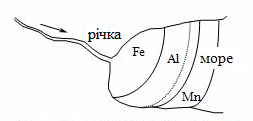 Рис. 9. Схема коагуляції колоїдів Fe, Al і Mn в міру віддалення від берегової лініїВ міру віддалення від берегу, все більшу роль починають відігравати істинні розчини, і колоїдно-хемогенні осадки змінюються гідрохімічними ‒ в первую чергу карбонатами (сидерит, родохрозит).Таким шляхом утворилися родовища хлоритів (Німеччина, Франція), діаспор-шамозитові породи Уралу і боксити Середземного моря.Б. Гідрохімічне хемогенно-осадове мінералоутворення ‒ це утворення мінералів з перенасичених розчинів. Ось декілька таких випадків:1) упарювання морської води в замкнених басейнах (відшнурованих лагунах). В міру випаровування концентрація електролітів у воді збільшується, і вона перетворюється в розсіл, з якого в порядку досягнення концентрації насичення починається відкладання солей.Першими реагують на упарювання карбонати (рис. 10) ‒ утворюється кальцит, який, реагуючи з Mg, що міститься в придонному шарі води, буде переходити в доломіт CaMg[CO3]2 (придонна доломітизація). Після карбонатів, а іноді одночасно з доломітизацією, починають відкладатися сульфати Ca.При цьому, при більш низькій температурі буде відкладатися гіпс CaSO4·2H2O, а при більш високій ‒ безводний ангідрит CaSO4. Потім до сульфатів Са приєднується галіт NaCl, далі ‒ сильвін KCl, після нього ‒ подвійні соли Na, K, Mg, і, на завершення, солі Mg і борати;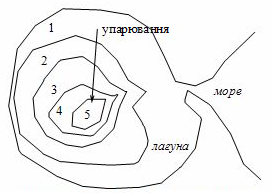 Рис. 10. Порядок осідання мінералів в міру упарювання морської води в лагуні:1. Випаровування + відкладання карбонатів; 2. Осідання гіпсу/ангідриту; 3. NaCl + KCl + гіпс; 4. NaCl + KCl + полігаліт; 5. Калійні солі + солі Mg + борати2) при упарюванні вод замкнутих континентальних басейнів (безстічних озер) виникають більш різноманітні мінеральні асоціації, залежно від хімічного і мінерального состава порід областей зносу. Приклади: родовища боратів в Долині Смерті (Каліфорнія), родовища селітри в Чилі, родовища соди в озерній зоні Кулундинського степу. Особливий випадок являють продукти упарювання озер на місці соляних куполів. При цьому можуть виникати родовища боратів, як, наприклад, на озері Індер (Північно-Західний Казахстан).Зазвичай гідрохімічні хемогенні відклади називають евапоритами, хоча іноді цю назву застосовують лише до морських утворень. В. Осадове хемогенне мінералоутворення може проходити при взаємодії розчинів з газами, які виділяються у водоймах. Так, сірководневе зараження придонної області в результаті гниття органіки призводить до осадження сульфідів (піриту, марказиту, сульфідів Cu, Zn, Pb). Таким шляхом можливе утворення зруденіння в тонкозернистих або глинистих породах типу чорних мідистих сланців Мансфельда (Німеччина). Ці ж сульфіди можуть бути головною складовою частиною мідистих пісковиків (Джезказган, Казахстан; Удокан, Забайкалля). До подібного типу хемогенних відкладів належать і утворення так званих болотних руд (с гідроксидами Fe, фосфатом заліза ‒ вівіанітом Fe3[PO4]2·8H2O).Таблиця 6Мінерали накопичення відкладів4.3. Криогенні процесиКриогенні процеси протікають при від’ємних температурах в зонах вічної мерзлоти. Відомі, наприклад, випадки росту кристалів сульфатів в льоді та листочків золота по тріщинах в льодяних жилах. Пояснюється це тим, що в капілярах температура замерзання може знижуватися до -13,6 °С (при діаметрі капіляру 0,24 мм) і нижче. Вторинні ореоли перевідкладення мінералів формуються сезонно-талими водами в багаторічно мерзлих покривних утвореннях. Найчастіше такі ореоли розвиваються за рахунок сульфідних руд. Якщо не враховувати сам лід як мінерал, випадки криогенного мінералоутворення описані в одиничних статтях і вивчені дуже мало.4.4. Біогенне утворення мінералівБіогенне накопичення відкладів, як це слідує з назви, пов’язане з життєдіяльністю організмів.1. Органогенні залишки. За рахунок скелетних елементів морських організмів (раковин, коралітів, голок, спікул) виникають органогенні вапняки, діатоміти, трепели.2. Анаеробні організми приймають участь в утворенні самородної сірки. Вони забезпечують відновлення гіпсу до самородної сірки, «проїдаючи» каверни в гіпсі, і виділяють при своїй життєдіяльності тепло, якого вистачає для возгонки і перевідкладення сірки у вигляді друз кристалів в пустотах осадових порід (родовище Шор-Су в Узбекистані і Гаурдак в Туркменістані).3. Непряма участь організмів: при вибірковій адсорбції деяких речовин органіка діє як відновник. Наприклад, саме за рахунок органіки відбувається відновлення U+6 до U+4 в бітумінозних ураноносних сланцях. Так само, розкладання органіки є непрямою участю організмів в сірководневому заражені басейнів (Чорне море), що може призвести, як вже зазначалося, до осідання сульфідів або утворення болотних руд.ГлибиниПородиПородиПородиПородиМінералиМінералиМінералиМінералиМінералиМінералиЗміниГлибиниПородиПородиПородиПородиголовніголовніакцесорніакцесорніпромисловіпромисловіЗміниПороди нормального рядуУльтраосновні породи – гіпербазити (SiO2 ˂45 %)Породи нормального рядуУльтраосновні породи – гіпербазити (SiO2 ˂45 %)Породи нормального рядуУльтраосновні породи – гіпербазити (SiO2 ˂45 %)Породи нормального рядуУльтраосновні породи – гіпербазити (SiO2 ˂45 %)Породи нормального рядуУльтраосновні породи – гіпербазити (SiO2 ˂45 %)Породи нормального рядуУльтраосновні породи – гіпербазити (SiO2 ˂45 %)Породи нормального рядуУльтраосновні породи – гіпербазити (SiO2 ˂45 %)Породи нормального рядуУльтраосновні породи – гіпербазити (SiO2 ˂45 %)Породи нормального рядуУльтраосновні породи – гіпербазити (SiO2 ˂45 %)Породи нормального рядуУльтраосновні породи – гіпербазити (SiO2 ˂45 %)Породи нормального рядуУльтраосновні породи – гіпербазити (SiO2 ˂45 %)Породи нормального рядуУльтраосновні породи – гіпербазити (SiO2 ˂45 %)великі (>30 км)кімберлітикімберлітикімберлітикімберлітиолівін, флогопіт, серпентин, кальцит, ортопіроксенолівін, флогопіт, серпентин, кальцит, ортопіроксенпіроп, ільменіт, хроміт, магнетит, шпінель, перовскіт, апатит, алмазпіроп, ільменіт, хроміт, магнетит, шпінель, перовскіт, апатит, алмазалмазалмазКонтактові: утворення скарнів, флогопітизація, апатитизація.Гідротермальні: серпентинізація, оталькування, епідотизація, амфіболизація, ліственітизація.Гіпергенні: кори вивітрювання латеритного і силікатно-нікелевого типусередні до великихперидотити, дунітиперидотити, дунітиперидотити, дунітиперидотити, дунітиолівін, ортопіроксен, діопсид, авгітолівін, ортопіроксен, діопсид, авгітмагнетит, хроміт, ільменіт, титаномагнетит, шпінель, піротин, корунд, піроп, рог. обманка, біотит, анортит, платина, алмазмагнетит, хроміт, ільменіт, титаномагнетит, шпінель, піротин, корунд, піроп, рог. обманка, біотит, анортит, платина, алмазхроміт, платина, алмаз, титаномагнетитхроміт, платина, алмаз, титаномагнетитКонтактові: утворення скарнів, флогопітизація, апатитизація.Гідротермальні: серпентинізація, оталькування, епідотизація, амфіболизація, ліственітизація.Гіпергенні: кори вивітрювання латеритного і силікатно-нікелевого типумалі (ефузиви)пікрити, пікритові порфірити, коматитипікрити, пікритові порфірити, коматитипікрити, пікритові порфірити, коматитипікрити, пікритові порфірити, коматитиолівін, енстатит, діопсидолівін, енстатит, діопсидосновні плагіоклази, рогова обманка, біотит, магнетитосновні плагіоклази, рогова обманка, біотит, магнетитКонтактові: утворення скарнів, флогопітизація, апатитизація.Гідротермальні: серпентинізація, оталькування, епідотизація, амфіболизація, ліственітизація.Гіпергенні: кори вивітрювання латеритного і силікатно-нікелевого типуОсновні породи – базити (SiO2 = 45–53 %)Основні породи – базити (SiO2 = 45–53 %)Основні породи – базити (SiO2 = 45–53 %)Основні породи – базити (SiO2 = 45–53 %)Основні породи – базити (SiO2 = 45–53 %)Основні породи – базити (SiO2 = 45–53 %)Основні породи – базити (SiO2 = 45–53 %)Основні породи – базити (SiO2 = 45–53 %)Основні породи – базити (SiO2 = 45–53 %)Основні породи – базити (SiO2 = 45–53 %)Основні породи – базити (SiO2 = 45–53 %)Основні породи – базити (SiO2 = 45–53 %)великі (>30 км)еклогітиеклогітиеклогітиеклогітипіроксен, гранатпіроксен, гранатрутил, кіаніт, ільменіт, шпінель, алмаз, кварцрутил, кіаніт, ільменіт, шпінель, алмаз, кварцалмаз (еклогіти деяких кімберлітових трубок, наприклад, Якутії і ЮАР)алмаз (еклогіти деяких кімберлітових трубок, наприклад, Якутії і ЮАР)Контактові: скарнування. Гідротермальні: епідотизація, амфіболізація, хлоритизація, автометасоматоз  (заповнення мигдалин і тріщин – кварц, кальцит, цеоліти, апофіліт, халцедон).Гіпергенні: кори вивітрювання латеритного і каолінітового типу, зони окислення по сульфідахсередні до великихгабро, анортозити, піроксенітигабро, анортозити, піроксенітигабро, анортозити, піроксенітигабро, анортозити, піроксенітиплагіоклаз (лабрадор-бітовніт), діопсид або діопсид-авгіт, гіперстен, олівінплагіоклаз (лабрадор-бітовніт), діопсид або діопсид-авгіт, гіперстен, олівінільменіт, біотит, рогова обманка, апатит, титаніт, рутил, магнетит, титаномагнетит, піротин, пентландит, халькопіритільменіт, біотит, рогова обманка, апатит, титаніт, рутил, магнетит, титаномагнетит, піротин, пентландит, халькопіритТі-магнетит, рутил, ільменіт, платина, пентландит, халькопірит, борнітТі-магнетит, рутил, ільменіт, платина, пентландит, халькопірит, борнітКонтактові: скарнування. Гідротермальні: епідотизація, амфіболізація, хлоритизація, автометасоматоз  (заповнення мигдалин і тріщин – кварц, кальцит, цеоліти, апофіліт, халцедон).Гіпергенні: кори вивітрювання латеритного і каолінітового типу, зони окислення по сульфідахмалі (ефузиви)базальти, трапибазальти, трапибазальти, трапибазальти, трапиплагіоклаз основний, авгіт, енстатит, гіперстен, олівін, базальт. рогова обманкаплагіоклаз основний, авгіт, енстатит, гіперстен, олівін, базальт. рогова обманкамагнетит, апатит, піротин, пентландит, халькопіритмагнетит, апатит, піротин, пентландит, халькопіритпентландит, халькопірит, платина.В мигдалинах: ісландський шпат, агат, халцедон, самородна мідьпентландит, халькопірит, платина.В мигдалинах: ісландський шпат, агат, халцедон, самородна мідьКонтактові: скарнування. Гідротермальні: епідотизація, амфіболізація, хлоритизація, автометасоматоз  (заповнення мигдалин і тріщин – кварц, кальцит, цеоліти, апофіліт, халцедон).Гіпергенні: кори вивітрювання латеритного і каолінітового типу, зони окислення по сульфідахСередні породи (SiO2 = 53–64 %)Середні породи (SiO2 = 53–64 %)Середні породи (SiO2 = 53–64 %)Середні породи (SiO2 = 53–64 %)Середні породи (SiO2 = 53–64 %)Середні породи (SiO2 = 53–64 %)Середні породи (SiO2 = 53–64 %)Середні породи (SiO2 = 53–64 %)Середні породи (SiO2 = 53–64 %)Середні породи (SiO2 = 53–64 %)Середні породи (SiO2 = 53–64 %)Середні породи (SiO2 = 53–64 %)середні до великихсередні до великихдіорити, кварцові діорити, сієнітидіорити, кварцові діорити, сієнітидіорити, кварцові діорити, сієнітиплагіоклаз (андезин-олігоклаз), рогова обманка, біотит, ортоклаз, піроксени, кварцплагіоклаз (андезин-олігоклаз), рогова обманка, біотит, ортоклаз, піроксени, кварцмагнетит, ільменіт, циркон, апатитмагнетит, ільменіт, циркон, апатитЗнаходяться в генетичному зв’язку з деякими скарнами з магнетитом, молібденітом і халькопіритомЗнаходяться в генетичному зв’язку з деякими скарнами з магнетитом, молібденітом і халькопіритомГідротермальні: амфіболізація, епідотизація, хлоритизація, серицитизація.Гіпергенні: кора вивітрювання каолінового типу, латеритизаціямалі (ефузиви)малі (ефузиви)андезити, базальтові андезитиандезити, базальтові андезитиандезити, базальтові андезитиВилиті аналоги діоритів, ті ж мінерали, дрібнозернисті, іноді з вулканічним скломВилиті аналоги діоритів, ті ж мінерали, дрібнозернисті, іноді з вулканічним скломВилиті аналоги діоритів, ті ж мінерали, дрібнозернисті, іноді з вулканічним скломВилиті аналоги діоритів, ті ж мінерали, дрібнозернисті, іноді з вулканічним скломЗнаходяться в генетичному зв’язку з деякими скарнами з магнетитом, молібденітом і халькопіритомЗнаходяться в генетичному зв’язку з деякими скарнами з магнетитом, молібденітом і халькопіритомГідротермальні: амфіболізація, епідотизація, хлоритизація, серицитизація.Гіпергенні: кора вивітрювання каолінового типу, латеритизаціяКислі породи (SiO2 = 64–78 %)Кислі породи (SiO2 = 64–78 %)Кислі породи (SiO2 = 64–78 %)Кислі породи (SiO2 = 64–78 %)Кислі породи (SiO2 = 64–78 %)Кислі породи (SiO2 = 64–78 %)Кислі породи (SiO2 = 64–78 %)Кислі породи (SiO2 = 64–78 %)Кислі породи (SiO2 = 64–78 %)Кислі породи (SiO2 = 64–78 %)Кислі породи (SiO2 = 64–78 %)Кислі породи (SiO2 = 64–78 %)середнісередніграніти, гранодіорити, плагіогранітиграніти, гранодіорити, плагіогранітиграніти, гранодіорити, плагіогранітикварц, ортоклаз, мікроклін, плагіоклаз (олігоклаз-альбіт), біотит, мусковіт, рогова обманка, піроксенкварц, ортоклаз, мікроклін, плагіоклаз (олігоклаз-альбіт), біотит, мусковіт, рогова обманка, піроксенмагнетит, ільменіт, апатит, монацит, циркон, титаніт, піритмагнетит, ільменіт, апатит, монацит, циркон, титаніт, піритГенетичний зв’язок з пегматитами, апогранітами, грейзенами, гідротерм. жилами з каситеритом, вольфрамітом, шеєлітом, золотом.Генетичний зв’язок з пегматитами, апогранітами, грейзенами, гідротерм. жилами з каситеритом, вольфрамітом, шеєлітом, золотом.Контактові: альбітизація, грейзенізація, скарнування. Гідротермальні серицитизація, хлоритизація, березитизація, каолінізація, алунітизація (для ефузивних)малі (ефузиви)малі (ефузиви)ріоліти, ліпарити, дацитиріоліти, ліпарити, дацитиріоліти, ліпарити, дацитикварц, санідин, кислий плагіоклаз, мікроклін, ортоклаз, біотит, рогова обманка, піроксенкварц, санідин, кислий плагіоклаз, мікроклін, ортоклаз, біотит, рогова обманка, піроксентридиміт, кристобаліт, апатит, циркон, титаніт, кордієриттридиміт, кристобаліт, апатит, циркон, титаніт, кордієритте жте жГіпергенне: кори вивітрювання каолінітового типу, латеритизаціяСередні породи лужного ряду – фоідолітиСередні породи лужного ряду – фоідолітиСередні породи лужного ряду – фоідолітиСередні породи лужного ряду – фоідолітиСередні породи лужного ряду – фоідолітиСередні породи лужного ряду – фоідолітиСередні породи лужного ряду – фоідолітиСередні породи лужного ряду – фоідолітиСередні породи лужного ряду – фоідолітиСередні породи лужного ряду – фоідолітиСередні породи лужного ряду – фоідолітиСередні породи лужного ряду – фоідолітиСередні породи лужного ряду – фоідолітиСередні породи лужного ряду – фоідолітисередні до великихсередні до великихсередні до великихсередні до великихнефелінові сієніти, хібініти, луявритиортоклаз, нефелін, егірин (егірин-авгіт), ±лепідомеланортоклаз, нефелін, егірин (егірин-авгіт), ±лепідомеланциркон, евдіаліт, титаніт, астрофіліт, лампрофіліт, лопарит, магнетит, апатитциркон, евдіаліт, титаніт, астрофіліт, лампрофіліт, лопарит, магнетит, апатитапатит, лопарит, циркон, евдіаліт, нефелін, графітапатит, лопарит, циркон, евдіаліт, нефелін, графітГідротермальні: автометаморф. содаліт, канкриніт, натроліт.Гипергенні: латеритизація (утворення бокситів), каолінізаціяГідротермальні: автометаморф. содаліт, канкриніт, натроліт.Гипергенні: латеритизація (утворення бокситів), каолінізаціяГідротермальні: автометаморф. содаліт, канкриніт, натроліт.Гипергенні: латеритизація (утворення бокситів), каолінізаціямалі (ефузиви)малі (ефузиви)малі (ефузиви)малі (ефузиви)фоноліти, лейцито-фірисанідин, анортоклаз, нефелін, лейцит, авгіт, егіринсанідин, анортоклаз, нефелін, лейцит, авгіт, егіринтитаніттитанітлейцитлейцитГідротермальні: автометаморф. содаліт, канкриніт, натроліт.Гипергенні: латеритизація (утворення бокситів), каолінізаціяГідротермальні: автометаморф. содаліт, канкриніт, натроліт.Гипергенні: латеритизація (утворення бокситів), каолінізаціяГідротермальні: автометаморф. содаліт, канкриніт, натроліт.Гипергенні: латеритизація (утворення бокситів), каолінізаціяГоловніДругорядніПромисловіГранітні пегматити (γ-пегматити)Гранітні пегматити (γ-пегматити)Гранітні пегматити (γ-пегматити)Керамічні (кварц-польовошпатові) пегматитиКерамічні (кварц-польовошпатові) пегматитиКерамічні (кварц-польовошпатові) пегматитикварц, плагіоклаз (олігоклаз-альбіт), мікроклін, мусковіт, біотитапатит, монацит, ксенотим, уранініт, магнетит, гранат, ортитпольовий шпат + кварц (керамічна сировина), мусковіт, уранінітАльбіт-амазонітові пегматити з гадолінітомАльбіт-амазонітові пегматити з гадолінітомАльбіт-амазонітові пегматити з гадолінітомкварц, мікроклін, альбіт, мусковітгадолініт, гельвін, магнетит, апатитамазоніт (Rb, Cs), гельвін, гадолінітМікроклін-альбітові пегматити з бериломМікроклін-альбітові пегматити з бериломМікроклін-альбітові пегматити з бериломкварц, мікроклін, альбіт, мусковіт,  біотитапатит, гранат, ільменіт, берил, топаз, колумбіт, танталіт, ортитберил, колумбіт, танталіт, топазМікроклін-альбітові літієві пегматитиМікроклін-альбітові літієві пегматитиМікроклін-альбітові літієві пегматитикварц, мікроклін, альбіт (клевеландит), лепідоліт, сподуменполіхромний турмалін (рубеліт, індиголіт, верделіт), полуцит, петалит, мусковіт, танталіт, колумбіт, берил, ±каситерит, ±амблигонит, ±гранат, ±апатит, ±флюоритсподумен, лепідоліт, амблігоніт, полуцит, петаліт, берил, танталіт, колумбітДесиліцировані пегматитиДесиліцировані пегматитиДесиліцировані пегматитибіотит, флогопіт, актиноліт, тальк, хлоритрогова обманка, кварц, берил, смарагд, плагіоклаз, фенакіт, турмалін, ільменіт, магнетит, флюорит, молібденіт, самородний вісмутберил, смарагд, фенакітКорундові плагіоклазитиКорундові плагіоклазитиКорундові плагіоклазитиплагіоклаз (лабрадор-андезин-олігоклаз), корундшпінель, рутил, діаспор, гранат, турмалін, маргарит, біотит, вермикуліт, магнетит, кіаніткорундСієніт-пегматити (Σ-пегматити)Сієніт-пегматити (Σ-пегматити)Сієніт-пегматити (Σ-пегматити)мікроклін, ортоклаз, мусковіт, рогова обманкатитаніт, циркон, монацит, ешиніт, флюоритПегматити нефелінових сієнітівПегматити нефелінових сієнітівПегматити нефелінових сієнітівортоклаз, мікроклін, нефелін, біотитциркон, пірохлор, апатит, евдіаліт, егірин, астрофіліт, лампрофіліт, сфен, лопарит, ільменітнефелін, циркон, пірохлор, лопаритМінералиМінералиМінералиЗміниЗміниЗмінижильнірудніпромисловіЗміниЗміниЗміниПлутоногенніПлутоногенніПлутоногенніПлутоногенніПлутоногенніПлутоногенніОлов’яні і олово-вольфрамові жили, пов’язані з грейзенамиОлов’яні і олово-вольфрамові жили, пов’язані з грейзенамиОлов’яні і олово-вольфрамові жили, пов’язані з грейзенамиОлов’яні і олово-вольфрамові жили, пов’язані з грейзенамиОлов’яні і олово-вольфрамові жили, пов’язані з грейзенамиОлов’яні і олово-вольфрамові жили, пов’язані з грейзенамикварц, мусковіт, цинвальдит, топаз, флюорит, КПШкаситерит, вольфраміт, шеєліт, берил, молібденіт, піротин, пірит, халькопірит, арсенопірит, золото, магнетит, гематит, вісмутин, сульфосолі, самородний вісмуткаситерит, вольфраміт, шеєліт, берил, молібденіт, золото, мінерали вісмуту, топазГіпергенні: феримолібдит, оксиди і гідрооксиди Fe, Bi, карбонати Bi, каолініт, малахіт, азурит, ярозит, гіпс, халцедон.Гіпергенні: феримолібдит, оксиди і гідрооксиди Fe, Bi, карбонати Bi, каолініт, малахіт, азурит, ярозит, гіпс, халцедон.Гіпергенні: феримолібдит, оксиди і гідрооксиди Fe, Bi, карбонати Bi, каолініт, малахіт, азурит, ярозит, гіпс, халцедон. Кобальт-нікель-арсенідні жили Кобальт-нікель-арсенідні жили Кобальт-нікель-арсенідні жили Кобальт-нікель-арсенідні жили Кобальт-нікель-арсенідні жили Кобальт-нікель-арсенідні жиликальцит, доломіт, ±кварцнікелін, рамельсбергит, шмальтин, скуттерудит, сафлорит, лелінгіт, блякла руда, халькопірит, вісмутАрсеніди Ni і CoГіпергенні: еритрин, анабергіт, арсенати Ca, Cu, карбонати Cu.Навколожильні: карбонатизація і хлоритизаціяГіпергенні: еритрин, анабергіт, арсенати Ca, Cu, карбонати Cu.Навколожильні: карбонатизація і хлоритизаціяГіпергенні: еритрин, анабергіт, арсенати Ca, Cu, карбонати Cu.Навколожильні: карбонатизація і хлоритизаціяП’яти-метальна формація (Co-Ni-Ag-Bi-U жили)П’яти-метальна формація (Co-Ni-Ag-Bi-U жили)П’яти-метальна формація (Co-Ni-Ag-Bi-U жили)П’яти-метальна формація (Co-Ni-Ag-Bi-U жили)П’яти-метальна формація (Co-Ni-Ag-Bi-U жили)П’яти-метальна формація (Co-Ni-Ag-Bi-U жили)кварц, кальцит, анкерит, бариткобальтин, шмальтин, нікелін, рамельсбергит, сафлорит, прустит, піраргірит, миш’як, срібло, блякла руда, настуран, гематит, вісмутарсеніди і сульфоарсеніди Co і Ni, настуран, вісмут, прустит, піраргірит, сріблоГіпергенні: еритрин, анабергіт, аргентит, самородне срібло, вторинні уранові мінерали.Навколожильні: карбонатизація, хлоритизація, гематитизаціяГіпергенні: еритрин, анабергіт, аргентит, самородне срібло, вторинні уранові мінерали.Навколожильні: карбонатизація, хлоритизація, гематитизаціяГіпергенні: еритрин, анабергіт, аргентит, самородне срібло, вторинні уранові мінерали.Навколожильні: карбонатизація, хлоритизація, гематитизаціяПоліметалічна формаціяПоліметалічна формаціяПоліметалічна формаціяПоліметалічна формаціяПоліметалічна формаціяПоліметалічна формаціякварц, кальцит, барит, сидерит, анкерит, флюоритхалькопірит, сфалерит, галеніт, піротин, золото, пірит, арсенопірит, бляклі руди, борнітхалькопірит, сфалерит, галеніт, золото, бляклі руди, борнітГипергенные: мінерали зони окисленняНавколожильні: хлоритизація, серицитизація, карбонатизаціяГипергенные: мінерали зони окисленняНавколожильні: хлоритизація, серицитизація, карбонатизаціяГипергенные: мінерали зони окисленняНавколожильні: хлоритизація, серицитизація, карбонатизаціяЗолото-кварцові жилиЗолото-кварцові жилиЗолото-кварцові жилиЗолото-кварцові жилиЗолото-кварцові жилиЗолото-кварцові жиликварц, анкерит, доломітпірит, халькопірит, галеніт, бляклі руди, золото, арсенопірит, ±шеєлітзолотоГіпергенні: минералы зоны окисления.Навколожильні: березитизація, ліственітизація, окварцюванняГіпергенні: минералы зоны окисления.Навколожильні: березитизація, ліственітизація, окварцюванняГіпергенні: минералы зоны окисления.Навколожильні: березитизація, ліственітизація, окварцюванняВулканогенні гідротермальні родовищаВулканогенні гідротермальні родовищаВулканогенні гідротермальні родовищаВулканогенні гідротермальні родовищаВулканогенні гідротермальні родовищаРтутно-опалові жилиРтутно-опалові жилиРтутно-опалові жилиРтутно-опалові жилиРтутно-опалові жилиопал, кристобаліт, карбонатикіновар, реальгар, антимоніт, марказит, метацинабарит, пірит, сфалерит, халькопіриткіновар, метацинабарит, антимонітНавколожильні: окременінняНавколожильні: окременінняЗолото-кварцові і золото-срібні жилиЗолото-кварцові і золото-срібні жилиЗолото-кварцові і золото-срібні жилиЗолото-кварцові і золото-срібні жилиЗолото-кварцові і золото-срібні жилихалцедон, кварц, адуляр, флюорит, баритзолото, телуриди, пірит, марказит, халькопірит, сфалерит, галеніт, бляклі руди, антимонітзолото, телуридиНавколожильні: алунітизація, пропілітизация, аргілізация, вторинні кварцитиНавколожильні: алунітизація, пропілітизация, аргілізация, вторинні кварцитиАнтимоніт-вольфрамітові жилиАнтимоніт-вольфрамітові жилиАнтимоніт-вольфрамітові жилиАнтимоніт-вольфрамітові жилиАнтимоніт-вольфрамітові жиликварц, халцедонантимоніт, вольфраміт (ферберит), арсенопірит, кіновар, реальгар, аурипігмент, телуридивольфраміт - -Кварц-каситеритові і сульфідно-каситеритові жилиКварц-каситеритові і сульфідно-каситеритові жилиКварц-каситеритові і сульфідно-каситеритові жилиКварц-каситеритові і сульфідно-каситеритові жилиКварц-каситеритові і сульфідно-каситеритові жиликварц, топаз, хлорит, турмалінкаситерит, зональні (ритмічні) кварц-каситеритові агрегати, дерев’янисте олово, піротин, халькопірит, арсенопірит, пірит, сульфосолікаситеритНавколожильні: пропілітизація, вторинні кварцитиНавколожильні: пропілітизація, вторинні кварцитиМідно-порфирові (прожилково-вкраплені) родовищаМідно-порфирові (прожилково-вкраплені) родовищаМідно-порфирові (прожилково-вкраплені) родовищаМідно-порфирові (прожилково-вкраплені) родовищаМідно-порфирові (прожилково-вкраплені) родовищавмістні – кислі порфіри (часто цеолітизовані), флюоритхалькопірит, мідь, пірит, молібденіт, борніт, енаргітхалькопірит, мідь, борніт, енаргіт, молібденітГіпергенні: мінерали зони окислення мідних родовищ (малахіт, азурит)Гіпергенні: мінерали зони окислення мідних родовищ (малахіт, азурит)Колчеданні покладиКолчеданні покладиКолчеданні покладиКолчеданні покладикварц, кальцит, серицит, барит, доломітпірит, халькопірит, сфалерит, галеніт, бляклі руди, борніт, халькозинпірит, халькопірит, бляклі руди, борніт, халькозин, сфалерит, галенітНавколожильні: пропілітизація, вторинні кварцити, алунітизація, аргілизаціяТелетермальні родовищаТелетермальні родовищаТелетермальні родовищаТелетермальні родовищаРтутно-сурм’яно-миш’якові родовищаРтутно-сурм’яно-миш’якові родовищаРтутно-сурм’яно-миш’якові родовищаРтутно-сурм’яно-миш’якові родовищакварц, флюорит, кальцит, халцедон, ±бариткіновар, антимоніт, реальгар, аурипігменткіноварНавколожильні: окварцюванняМедистые песчаникиМедистые песчаникиМедистые песчаникиМедистые песчаникивмістні – пісковики з карбонатним цементомхалькопірит, пірит, блякла руда, борніт, халькозинхалькопірит, блякла руда, борніт, халькозинГіпергенні: мінерали зони окисленняСвинцево-цинкові родовищаСвинцево-цинкові родовищаСвинцево-цинкові родовищаСвинцево-цинкові родовищакварц, халцедон, карбонати, баритсфалерит, галеніт, халькопірит, пірит, марказит, вюртцитсфалерит, вюртцит, галенітГіпергенні: мінерали зони окисленняМінералиМінералиМінералиМінералиМінералиПримітки звичайнікритичнізабороненізабороненізабороненіПримітки Ломонтитова і преніт-пумпеліїтова фаціїЛомонтитова і преніт-пумпеліїтова фаціїЛомонтитова і преніт-пумпеліїтова фаціїЛомонтитова і преніт-пумпеліїтова фаціїЛомонтитова і преніт-пумпеліїтова фаціїЛомонтитова і преніт-пумпеліїтова фаціїхлорит, сапоніт, доломіт + кварц, анкерит + кварц, каолініт, КПШ, альбіт, монтморилонітломонтит + кварц, преніт + пумпеліїтактиноліт, пирофіліт, анальцим + кварц, гейландитактиноліт, пирофіліт, анальцим + кварц, гейландитактиноліт, пирофіліт, анальцим + кварц, гейландитв преніт-пумпеліїтовій фації можливі епідот, титаніт.Фація зелених сланцівФація зелених сланцівФація зелених сланцівФація зелених сланцівФація зелених сланцівФація зелених сланцівепідот, хлорит, актиноліт, альбіт, мусковіт, кварц, кальцит, доломіт, талькставроліт, андалузит, основний плагіоклаз, ломонтит + кварц, преніт + пумпеліїтставроліт, андалузит, основний плагіоклаз, ломонтит + кварц, преніт + пумпеліїтставроліт, андалузит, основний плагіоклаз, ломонтит + кварц, преніт + пумпеліїтзелені сланці підвищених Р також містять глаукофан, жадеїт + кварц, лавсоніт, хлоритоїдЕпідот-амфіболітова фаціяЕпідот-амфіболітова фаціяЕпідот-амфіболітова фаціяЕпідот-амфіболітова фаціяЕпідот-амфіболітова фаціяЕпідот-амфіболітова фаціяЕпідот-амфіболітова фаціябіотит, мусковіт, рогова обманка, епідот, кислий плагіоклаз, гранат, калішпат, кордієрит, кальцит, кварц, скаполіт, аксинітставроліт, андалузиторто- і клінопіроксени, актиноліт, основний плагіоклаз + кварцорто- і клінопіроксени, актиноліт, основний плагіоклаз + кварцорто- і клінопіроксени, актиноліт, основний плагіоклаз + кварцпідвищені Р: кіаніт, жедрит, жадеїт, глаукофанпідвищені Р: кіаніт, жедрит, жадеїт, глаукофанАмфіболітова фаціяАмфіболітова фаціяАмфіболітова фаціяАмфіболітова фаціяАмфіболітова фаціяАмфіболітова фаціяАмфіболітова фаціярогова обманка, середній-основний плагіоклаз, гранат, біотит, кордієрит, силіманітмусковіт, ставролітмусковіт, ставролітмусковіт, ставролітпідвищені Р: кіаніт, жедрит, жадеїтпідвищені Р: кіаніт, жедрит, жадеїтДвопіроксенова фаціяДвопіроксенова фаціяДвопіроксенова фаціяДвопіроксенова фаціяДвопіроксенова фаціяДвопіроксенова фаціяДвопіроксенова фаціягіперстен, гранат, кордієрит, плагіоклаз, калішпат, силіманіт, діопсид, скаполіт, кальцит, доломіт, рутилорто- + клінопіроксенставроліт, ромбічний амфібол, мусковітставроліт, ромбічний амфібол, мусковітставроліт, ромбічний амфібол, мусковітнизькі Р: можлива рогова обманка, воластоніт.високі Р: з’являється кіаніт, плагіоклаз не стійкий.низькі Р: можлива рогова обманка, воластоніт.високі Р: з’являється кіаніт, плагіоклаз не стійкий.Мінерали верхньої мантіїМінерали верхньої мантіїМінерали верхньої мантіїМінерали верхньої мантіїМінерали верхньої мантіїМінерали верхньої мантіїМінерали верхньої мантіїголовніголовніголовнідругоряднідругоряднідругоряднідругорядніПеридотити: олівін, енстатит, Cr-діопсид, основний плагіоклаз і/або шпінель і/або піроп Еклоґіти: омфацит, піроп, кварц або коесіт.Перидотити: олівін, енстатит, Cr-діопсид, основний плагіоклаз і/або шпінель і/або піроп Еклоґіти: омфацит, піроп, кварц або коесіт.Перидотити: олівін, енстатит, Cr-діопсид, основний плагіоклаз і/або шпінель і/або піроп Еклоґіти: омфацит, піроп, кварц або коесіт.рогова обманка (керсутит, паргасит), флогопіт, апатит, циркон, кіаніт, доломіт, графіт, алмазрогова обманка (керсутит, паргасит), флогопіт, апатит, циркон, кіаніт, доломіт, графіт, алмазрогова обманка (керсутит, паргасит), флогопіт, апатит, циркон, кіаніт, доломіт, графіт, алмазрогова обманка (керсутит, паргасит), флогопіт, апатит, циркон, кіаніт, доломіт, графіт, алмазМінерали залізистих кварцитівМінерали залізистих кварцитівМінерали залізистих кварцитівМінерали залізистих кварцитівМінерали залізистих кварцитівМінерали залізистих кварцитівМінерали залізистих кварцитівголовнідругоряднідругоряднідругорядніпромисловіпромисловіпромисловікварц, магнетит, гематит, кумінгтонітбіотит, хлорит, егірин, доломіт, анкерит, рибекіт, родусит, крокідоліт, альбітбіотит, хлорит, егірин, доломіт, анкерит, рибекіт, родусит, крокідоліт, альбітбіотит, хлорит, егірин, доломіт, анкерит, рибекіт, родусит, крокідоліт, альбітмагнетит, гематит, амфібол-азбести (рибекіт, родусит, крокидоліт)магнетит, гематит, амфібол-азбести (рибекіт, родусит, крокидоліт)магнетит, гематит, амфібол-азбести (рибекіт, родусит, крокидоліт)Мінерали наждаківМінерали наждаківМінерали наждаківМінерали наждаківМінерали наждаківМінерали наждаківМінерали наждаківкорунд, діаспор, рутил, маргарит, хлоритоїдмагнетитмагнетитмагнетитвся порода – наждаквся порода – наждаквся порода – наждакМінерали жил альпійського типуМінерали жил альпійського типуМінерали жил альпійського типуМінерали жил альпійського типуМінерали жил альпійського типуМінерали жил альпійського типуМінерали жил альпійського типукварц, адуляр, альбіт, хлоритирутил, брукіт, анатаз, гематит, апатит, аксиніт, титаніт, цеолітирутил, брукіт, анатаз, гематит, апатит, аксиніт, титаніт, цеолітирутил, брукіт, анатаз, гематит, апатит, аксиніт, титаніт, цеолітигірський кришталь, п’єзокварцгірський кришталь, п’єзокварцгірський кришталь, п’єзокварцПервинні мінерали і породиМінералиМінералиМінерали, які мають промислове значенняМінерали, які мають промислове значенняПервинні мінерали і породиголовнідругорядніМінерали, які мають промислове значенняМінерали, які мають промислове значенняКори вивітрюванняКори вивітрюванняКори вивітрюванняКори вивітрюванняКори вивітрюванняКора латеритного типу (в умовах жаркого і вологого клімату)Кора латеритного типу (в умовах жаркого і вологого клімату)Кора латеритного типу (в умовах жаркого і вологого клімату)Кора латеритного типу (в умовах жаркого і вологого клімату)Кора латеритного типу (в умовах жаркого і вологого клімату)гіпербазити, лужні породигідроксиди  Fe, гідроксиди  Al, каолінітмагнетит, гематит, хроміт, титаномагнетитмагнетит, гематит, хроміт, титаномагнетитГідроксиди Fe, гідроксиди Al (боксити)Кора силікатно-нікелевого типуКора силікатно-нікелевого типуКора силікатно-нікелевого типуКора силікатно-нікелевого типуКора силікатно-нікелевого типугіпербазити серпентинізованіNi-хлорити, гідроксиди  Fe, Mn, Co, нонтроніт, Ni-серпентинимагнетит, піролюзит, брусит, сепіоліт, монтморилоніт, гіпсмагнетит, піролюзит, брусит, сепіоліт, монтморилоніт, гіпсNi-серпентини (гарнієрит, ревденскіт), гідроксиди Co (асболан та ін.)Кора глинисто-каолінового типу (в умовах помірного клімату)Кора глинисто-каолінового типу (в умовах помірного клімату)Кора глинисто-каолінового типу (в умовах помірного клімату)Кора глинисто-каолінового типу (в умовах помірного клімату)Кора глинисто-каолінового типу (в умовах помірного клімату)кислі породикаолініт, монтморилоніт, кварцциркон, апатит, рутилциркон, апатит, рутилкаолініт, монтморилонітГіпсові шляпиГіпсові шляпиГіпсові шляпиГіпсові шляпиГіпсові шляписоляні покладигіпс, ангідритініоїт, колеманіт, гідроборацитініоїт, колеманіт, гідроборацитініоїт, колеманіт, гідроборацитМінерали зони окислення сульфідних родовищМінерали зони окислення сульфідних родовищМінерали зони окислення сульфідних родовищМінерали зони окислення сульфідних родовищМінерали зони окислення сульфідних родовищпиритлимонітмелантеритмелантеритхалькопірит, борніт, бляклі рудималахіт, азурит, хризокола, куприт, халькозин, ковелін, мідь, лимонітхалькантит, діоптаз, олівеніт, торбернітхалькантит, діоптаз, олівеніт, торбернітхалькозин, мідь, малахіт, торберіитсфалеритсмітсоніт, геміморфіт, лимонітадамінадамінсмітсоніт, галмейні рудигаленітцерусит, англезит, вульфеніт, пироморфіт, міметезиткрокоїт, ванадиніткрокоїт, ванадинітцерусит, англезитарсенопіритскородит, лимонітарсеноліт, миш’якарсеноліт, миш’якарсенідиеритрин, анабергіт, скородит, лимонитарсеноліт, миш’як, гідроксиди Coарсеноліт, миш’як, гідроксиди Coпрустит, піраргіритсрібло, аргентителектрумелектрумсрібло, аргентитантимонітвалентиніт, сервантитсенармонтит, кермезитсенармонтит, кермезитмолібденітповеліт, вульфенітферимолібдитферимолібдит Механічні відклади Механічні відклади Механічні відклади Механічні відклади Механічні відклади Механічні відкладиМінерали розсипівМінерали розсипівМінерали розсипівМінерали розсипівМінерали розсипівМінерали розсипівПрості речовини: Au, Pt, (Os, Ir), алмаз.Сульфіди: кіновар.Оксиди: кварц, рутил, каситерит, гематит, корунд, магнетит, ільменіт, хроміт, шпінель.Силікати: топаз, циркон, гранат, андалузит, кіаніт, титаніт, ставроліт, берил, ортит, турмалін, слюди, польові шпати.Інші: монацит, ксенотим, апатит, вольфраміт, шеєліт.Прості речовини: Au, Pt, (Os, Ir), алмаз.Сульфіди: кіновар.Оксиди: кварц, рутил, каситерит, гематит, корунд, магнетит, ільменіт, хроміт, шпінель.Силікати: топаз, циркон, гранат, андалузит, кіаніт, титаніт, ставроліт, берил, ортит, турмалін, слюди, польові шпати.Інші: монацит, ксенотим, апатит, вольфраміт, шеєліт.Прості речовини: Au, Pt, (Os, Ir), алмаз.Сульфіди: кіновар.Оксиди: кварц, рутил, каситерит, гематит, корунд, магнетит, ільменіт, хроміт, шпінель.Силікати: топаз, циркон, гранат, андалузит, кіаніт, титаніт, ставроліт, берил, ортит, турмалін, слюди, польові шпати.Інші: монацит, ксенотим, апатит, вольфраміт, шеєліт.Прості речовини: Au, Pt, (Os, Ir), алмаз.Сульфіди: кіновар.Оксиди: кварц, рутил, каситерит, гематит, корунд, магнетит, ільменіт, хроміт, шпінель.Силікати: топаз, циркон, гранат, андалузит, кіаніт, титаніт, ставроліт, берил, ортит, турмалін, слюди, польові шпати.Інші: монацит, ксенотим, апатит, вольфраміт, шеєліт.Прості речовини: Au, Pt, (Os, Ir), алмаз.Сульфіди: кіновар.Оксиди: кварц, рутил, каситерит, гематит, корунд, магнетит, ільменіт, хроміт, шпінель.Силікати: топаз, циркон, гранат, андалузит, кіаніт, титаніт, ставроліт, берил, ортит, турмалін, слюди, польові шпати.Інші: монацит, ксенотим, апатит, вольфраміт, шеєліт.Прості речовини: Au, Pt, (Os, Ir), алмаз.Сульфіди: кіновар.Оксиди: кварц, рутил, каситерит, гематит, корунд, магнетит, ільменіт, хроміт, шпінель.Силікати: топаз, циркон, гранат, андалузит, кіаніт, титаніт, ставроліт, берил, ортит, турмалін, слюди, польові шпати.Інші: монацит, ксенотим, апатит, вольфраміт, шеєліт.Мінерали осадових залізних рудМінерали осадових залізних рудМінерали осадових залізних рудМінерали осадових залізних рудМінерали осадових залізних рудМінерали осадових залізних рудГоловніГоловніДругорядніДругорядніПромисловіПромисловікварц, глинисті мінерали, гетит, гідрогетит (лимоніт), Fe-хлорити, глауконіт, сидериткварц, глинисті мінерали, гетит, гідрогетит (лимоніт), Fe-хлорити, глауконіт, сидеритвівіаніт, пірит, барит, родохрозит, апатитвівіаніт, пірит, барит, родохрозит, апатитгідрогетит, гетит, Fe-хлорити (шамозит, тюрингіт)гідрогетит, гетит, Fe-хлорити (шамозит, тюрингіт)Мінерали осадових марганцевих рудМінерали осадових марганцевих рудМінерали осадових марганцевих рудМінерали осадових марганцевих рудМінерали осадових марганцевих рудМінерали осадових марганцевих рудпсиломелан, піролюзит, манганіт, кальцит, родохрозит, кварц, опалпсиломелан, піролюзит, манганіт, кальцит, родохрозит, кварц, опалпольові шпати, глинисті мінерали, пірит, марказит, апатит, глауконіт, шамозитпольові шпати, глинисті мінерали, пірит, марказит, апатит, глауконіт, шамозитпсиломелан, піролюзит, манганіт та інші мінерали Mnпсиломелан, піролюзит, манганіт та інші мінерали MnМінерали інфільтраційних відкладівМінерали інфільтраційних відкладівМінерали інфільтраційних відкладівМінерали інфільтраційних відкладівМінерали інфільтраційних відкладівМідисті пісковикиМідисті пісковикиМідисті пісковикиМідисті пісковикиМідисті пісковикиковелін, халькозин, халькопірит, малахіт, азурит, барит, кальцит, гіпсборніт, пірит, мідь, куприт,  галенітборніт, пірит, мідь, куприт,  галенітковелін, халькозин та інші мінерали мідіковелін, халькозин та інші мінерали мідіМінерали хімічних відкладівМінерали хімічних відкладівМінерали хімічних відкладівМінерали хімічних відкладівМінерали хімічних відкладівМорські осадки (в порядку виділення)Морські осадки (в порядку виділення)Морські осадки (в порядку виділення)Морські осадки (в порядку виділення)Морські осадки (в порядку виділення)доломіт, гіпс (ангідрит), галітполігаліт, епсоміт, карналітполігаліт, епсоміт, карналітгіпс, галіт, карналіт, сильвінгіпс, галіт, карналіт, сильвінОзерні осадкиОзерні осадкиОзерні осадкиОзерні осадкиОзерні осадкиСульфати: епсоміт, мірабіліт, тенардит.Борати: бура, улексит, ініоїт, колеманіт, гідроборацит.Карбонати: сода.Сульфати: епсоміт, мірабіліт, тенардит.Борати: бура, улексит, ініоїт, колеманіт, гідроборацит.Карбонати: сода.Сульфати: епсоміт, мірабіліт, тенардит.Борати: бура, улексит, ініоїт, колеманіт, гідроборацит.Карбонати: сода.Сульфати: епсоміт, мірабіліт, тенардит.Борати: бура, улексит, ініоїт, колеманіт, гідроборацит.Карбонати: сода.Сульфати: епсоміт, мірабіліт, тенардит.Борати: бура, улексит, ініоїт, колеманіт, гідроборацит.Карбонати: сода.